
September 18, 2018 Money Market Operations as on September 17, 2018     (Amount in Rupees billion, Rate in Per cent) RESERVE POSITION@    @ Based on Reserve Bank of India (RBI) / Clearing Corporation of India Limited (CCIL) / Fixed Income Money Market and Derivatives Association of India (FIMMDA) Data. -   Not Applicable / No Transaction **   Relates to uncollateralized transactions of 2 to 14 days tenor. @@ Relates to uncollateralized transactions of 15 days to one year tenor # 	The figure for the cash balances with RBI on Sunday is same as that of the previous day (Saturday). $ 	Includes refinance facilities extended by RBI ¥ 	 As per the Press Release No. 2014-2015/1971 dated March 19, 2015                               Ajit PrasadPress Release : 2018-2019/639                                                       Assistant Adviserप्रेस प्रकाशनी PRESS RELEASEसंचार विभाग, केंद्रीय कार्यालय,  एस.बी.एस.मार्ग, मुंबई-400001________________________________________________________________________________________________________DEPARTMENT OF COMMUNICATION, Central  Office,  S.B.S. Marg, Mumbai-400001फोन/Phone: 91 222266 0502 फैक्स/Fax: 91 222266 0358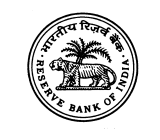 भारतीय रिज़र्व बैंकRESERVE BANK OF वेबसाइट :www.rbi.org.in/hindiWebsite : www.rbi.org.inइ-मेलemail:helpdoc@rbi.org.inMONEY MARKETS@MONEY MARKETS@Volume (One Leg) Weighted Average Rate Range A. Overnight Segment (I+II+III+IV) 	 2,234.026.535.00-6.75A. I.  Call Money 	 167.086.585.00-6.75II. Collateralised Borrowing and      Lending Obligation (CBLO) 1,466.056.546.44-6.74III. Market Repo       600.896.505.50-6.75IV. Repo in Corporate Bond 0.00B. Term Segment B. I. Notice Money**  2.146.515.45-6.70B. II. Term Money@@ 1.54-6.10-7.75B. III. CBLO 3.456.496.25-6.55B. IV. Market Repo 12.156.796.20-6.85B. V. Repo in Corporate Bond 1.067.887.80-7.90RBI OPERATIONS@RBI OPERATIONS@Auction DateTenor (Days)Maturity DateAmount Outstanding  CurrentRate/Cut  off RateC.    Liquidity Adjustment Facility Liquidity Adjustment Facility C.    (i) Repo (Fixed  Rate)                          17/09/2018118/09/2018202.566.50(ii) Repo (Variable Rate)03/09/20181518/09/201840.926.5107/09/20181421/09/201851.246.5111/09/20182809/10/2018250.026.5411/09/20181425/09/2018225.026.5614/09/20181428/09/2018235.036.5417/09/20182815/10/2018300.046.54(iii) Reverse Repo (Fixed  Rate)   17/09/2018118/09/201899.306.25(iv) Reverse Repo (Variable Rate)-----D. Marginal Standing Facility                17/09/2018118/09/201826.006.75E. Standing Liquidity Facility Availed from RBI$ Standing Liquidity Facility Availed from RBI$ 18.45F.  Cash Reserves Position of Scheduled Commercial Banks F.  (i) Cash balances with RBI as on#  September 12, 20184,998.16(ii) Average daily cash reserve requirement for the fortnight ending  September 14, 20184,749.55G. Government of India Surplus Cash Balance Reckoned for Auction as on ¥ September 17, 2018146.12